lMADONAS NOVADA PAŠVALDĪBA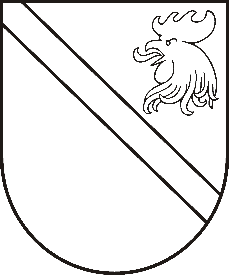 Reģ. Nr. 90000054572Saieta laukums 1, Madona, Madonas novads, LV-4801 t. 64860090, fakss 64860079, e-pasts: dome@madona.lv ___________________________________________________________________________MADONAS NOVADA PAŠVALDĪBAS DOMESLĒMUMSMadonā2018.gada 28.februārī							Nr.74									(protokols Nr.3, 34.p.)Par Madonas novada pašvaldības Izglītības programmu projektu konkursa – 2018 nolikuma apstiprināšanuIzskatījusi sagatavoto Madonas novada pašvaldības Izglītības programmu konkursa nolikuma projektu, kas nosaka kārtību, kādā tiek iesniegti, izvērtēti izglītības programmu projektu pieteikumi konkursam, lai pretendētu uz finansiālu atbalstu to īstenošanai. Izglītības programmu konkursa mērķis ir sekmēt mūžizglītības nozīmi sabiedrībā, īstenojot izglītības programmas, kas nodrošinātu pārmaiņas sabiedrībā un personiskās vajadzības.Noklausījusies Izglītības nodaļas vadītājas S.Seržānes sniegto informāciju, ņemot vērā 08.02.2018. Izglītības un jaunatnes lietu komitejas atzinumu, 20.02.2018. Finanšu un attīstības komitejas atzinumu, atklāti balsojot: PAR – 13 (Agris Lungevičs, Zigfrīds Gora, Ivars Miķelsons, Artūrs Čačka, Antra Gotlaufa, Artūrs Grandāns, Gunārs Ikaunieks, Valda Kļaviņa, Andris Sakne, Rihards Saulītis, Aleksandrs Šrubs, Gatis Teilis, Kaspars Udrass), PRET – NAV, ATTURAS – NAV), Madonas novada pašvaldības dome  NOLEMJ:Apstiprināt Izglītības programmu projektu konkursa – 2018 nolikumu. Pielikumā: Madonas novada pašvaldības Izglītības programmu projektu konkursa – 2018 nolikums.Domes priekšsēdētājs						A.Lungevičs